HUGH JOICEY C.E. AIDED FIRST SCHOOL, FORD,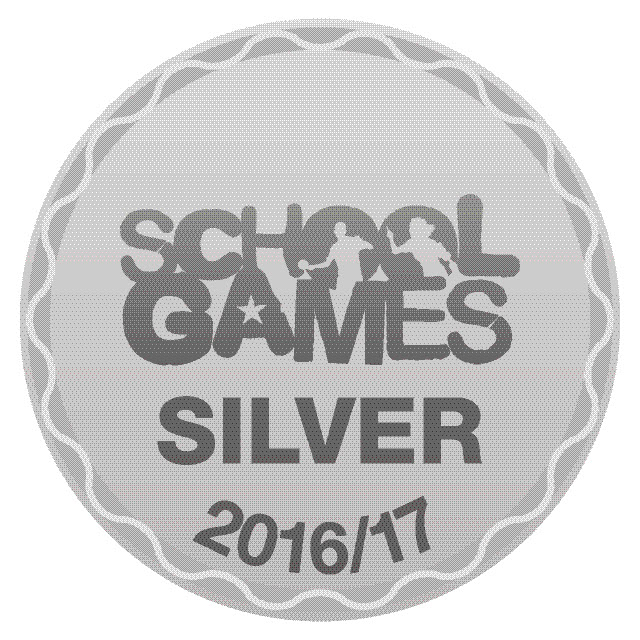 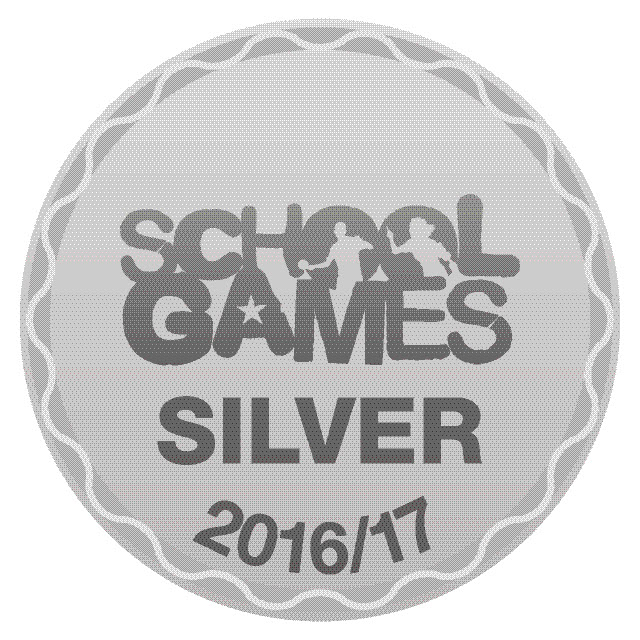 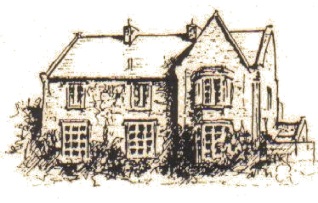 Berwick Upon Tweed TD15 2QA        01890 820217admin@ford.northumberland.sch.ukwww.ford.northumberland.sch.ukHeadteacher: Mrs Jacqueline Dalrymple M.EdHappy, Healthy, Aspirational Learners in a Christian Community8th May 2019Dear Parents and Families, Thank you to all of you who attended the May Day festivities. It was a chilly afternoon so we appreciate you spectating. The children put fantastic energy into their dances and did very well despite the short period in which we had to rehearse this year. Thank you also for the contributed cakes and treats, they went down very well and made the afternoon feel like a real community celebration. Thank you as ever to our dedicated PTA committee for setting up and washing up – events like these are not possible without your help (volunteers always appreciated!)Speeding: - please watch your speed:  We have had the results of the Speed survey we requested from Northumberland County Council and they have confirmed that more speeding occurs in Ford during the school drop off and pick up times. The results have been passed on to the Road Safety Initiative and a police camera van may be present. The Parish Council is pursuing a 20mph limit in front of the school in line with other parts of the County. DatesPlease check and highlight dates relevant to your children. Oak class continue to swim after half term. All children should have a named PE kit and trainers in school at all times please.Sunny days – hopefully…: the children do spend time outside every day so please send in a named water bottle and a named sun hat. It is also helpful if you can apply long-lasting sun-cream in the morning if necessary. Hospice Care Memory Walk: Please join us on Sunday 19th May for our sponsored walk from Heatherslaw to Etal, along the river and back to Etal Village Hall for refreshments. (Don’t park in railway car park please). We would like to show our continued support to this fantastic local charity who provided care for Sally Wood, our friend and Ford headteacher, and her family. We would like Year 4, as Young Leaders, to attend and help in the village hall please as part of their service award if possible.Young Leaders – Year 4 are all busy undertaking challenges for the Archbishop of York, Young Leaders Award – “Be the change you want to see.” Please take them up on the offer if they ask to wash your car/ make a meal/pick up litter/collect for charity. Some of our young people are taking on remarkable personal challenges to support others – well done! We are extremely proud of you. RugbyI was delighted to hear that so many of our Ford pupils were recognised for their dedication, hard work and team spirit at the end of season Rugby awards at Berwick Rugby Club. Medals were awarded to Henry, Ewan, Katie G, Alistair, Edward, and a special mention for Tom, with Emmie achieving ‘Most Improved’ and Charlie ‘Players’ Player’. You are fantastic ambassadors for our school and for your families, well done! Summer 1 Term arrangements:  Oak class swimmingTennis/Athletics coach, Mr Hodgson, and Tennis club – Fridays – collect 4.00.Y3/4 Rugby festival – team of 10 –Friday 10th May, Berwick Rugby Club 10-12, back to school for lunchHawkhirst information meeting –  Thursday 16th May 3.15 (siblings can attend Film Club)Sponsored walk – Sunday 19th May, 10.00 am Heatherslaw – Etal.SATS – 20th -24th May, Year 2 children sitting SATS assessmentsLady Waterford Hall visit – Y3/4 – 23rd  May Open Morning –  24th May 9.00 singing, books available to look at till 10.00. Break up – Friday 24th MaySummer 2 Term arrangements: Back to school –Monday 3rd June, 8.45Cricket, coach and club –Fridays collect 4.00Sports day club – Tuesdays 3.15 – 4.00, all Year groups (Year 4 Leaders as helpers)Choir – Wednesdays 3.15-4.00No film club for Summer 2Countryside Day – Year 2 and Year 3 –Thursday 6th June, packed lunch, school jumper.Hawkhirst Residential –– Year 4 Wednesday 12th –Friday14th June. Transition opportunity for rest of children to work in mixed groups for September 19.Hinduism workshop –Friday 14th June, finding out about the culture, traditions, clothes and beliefs of people who follow the Hindu faith with visitor Kirtida from Newcastle. Glendale teachers visit Ford  Y4 – Wednesday 5th June, 2.00Berwick Middle school transition  visit opportunities– Y4 – 21st May 9.30 – 11.00                                                                                   	5th June 1.30-3.00							    	11th June 1.30-3.00                                                                                    	28th June – all, all dayNewcastle Cathedral – Thursday 20th June Y4 Leavers Service – coach to Newcastle, packed lunch.Y4 Ford Forest afternoon –Tuesday 25th June Partnership transition with Richard Wood, packed lunchNSPCC – Speak Out and Stay Safe , 3rd July assembly,  age appropriate assemblies for KS1 and KS2.Glendale Middle School transition visit –Y4 – 9th July .Please contact the school directly for additional visit opportunities to support transition if required.New starters parents meeting –  TBC  Miss CarrBerwick Schools Partnership Celebration – Thursday 11th July – School Council members to accompany Mrs Dalrymple to Holy Trinity Church for end of Year schools event.Cricket Festival , Etal – Friday 12th JulyNO CLUBS IN FINAL WEEK OF THIS TERMEdinburgh Zoo – whole school trip, 16th JulySports day and PTA BBQ afternoon – Wednesday 17th July, 1.00, on the field – All welcome, Year 4 Leavers Assembly 9.00– Friday 19th July (baby/toddler photos please)Break up – Friday 19th JulyBack to school – Wednesday 4th September, 8.45There will also be additional transition dates to Middle school for some individuals, pre-school transition visits, ‘moving up’ visits to new classes, and final reports to parents.There is copy of this letter on the school website and dates are also on the website calendar.  www.ford.northumberland.sch.ukFurther information will be circulated about specific events nearer the time. If children on Free School Meals require a packed lunch from Mrs Morning please let us know well in advance. If you ever have any questions, queries or concerns please contact us directly as soon as possible. Thank you.Yours sincerely,  Mrs Dalrymple